Vzorový prijímací test z predmetu: Nemecký jazyk Lies den Text und ordne die richtige Variante der Frage zu. ( 4 Punkte )  Prečítaj si text a priraď správnu variantu otázky.  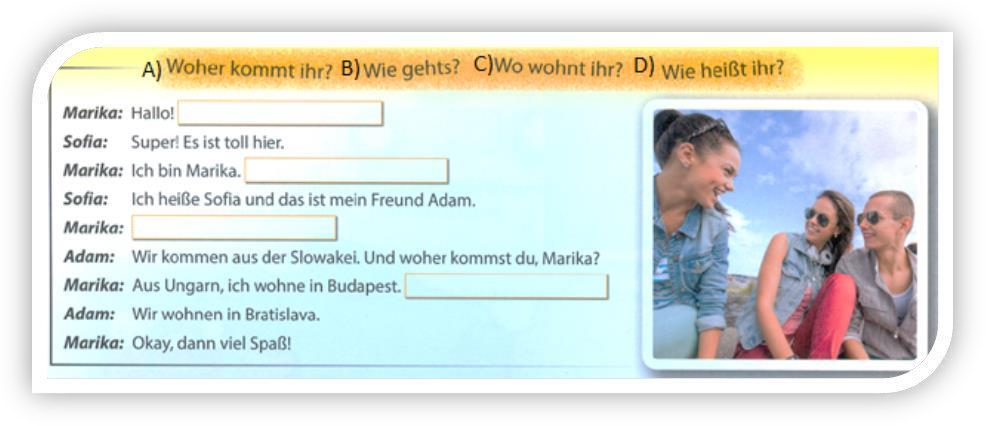 Lies und wähle die richtige Variante aus. ( 4 Punkte )  Prečítaj si a označ správnu variantu, ktorú vyznačíš krížikom..  Und was bekomme ich zum Geburtstag ________________?   für dir   von dir  von dich  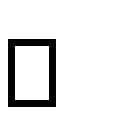 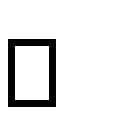 Martina legt das Besteck ____________ Teller.   neben den   hinter dem   auf dem  Was ist richtig?   Hast du etwas Gutes für uns gekocht?   Kochtetest du etwas Gutes für uns?   Hast du gekocht etwas Gutes für uns?  „Eva, _________ hast du deine Hausaufgabe?“   wie   wo    was  Lies die E – Mails. Wähle die richtige Variante aus. ( 6 Punkte )  Prečítaj si e – maily. Vyber správnu variantu, ktorú vyznačíš krížikom.  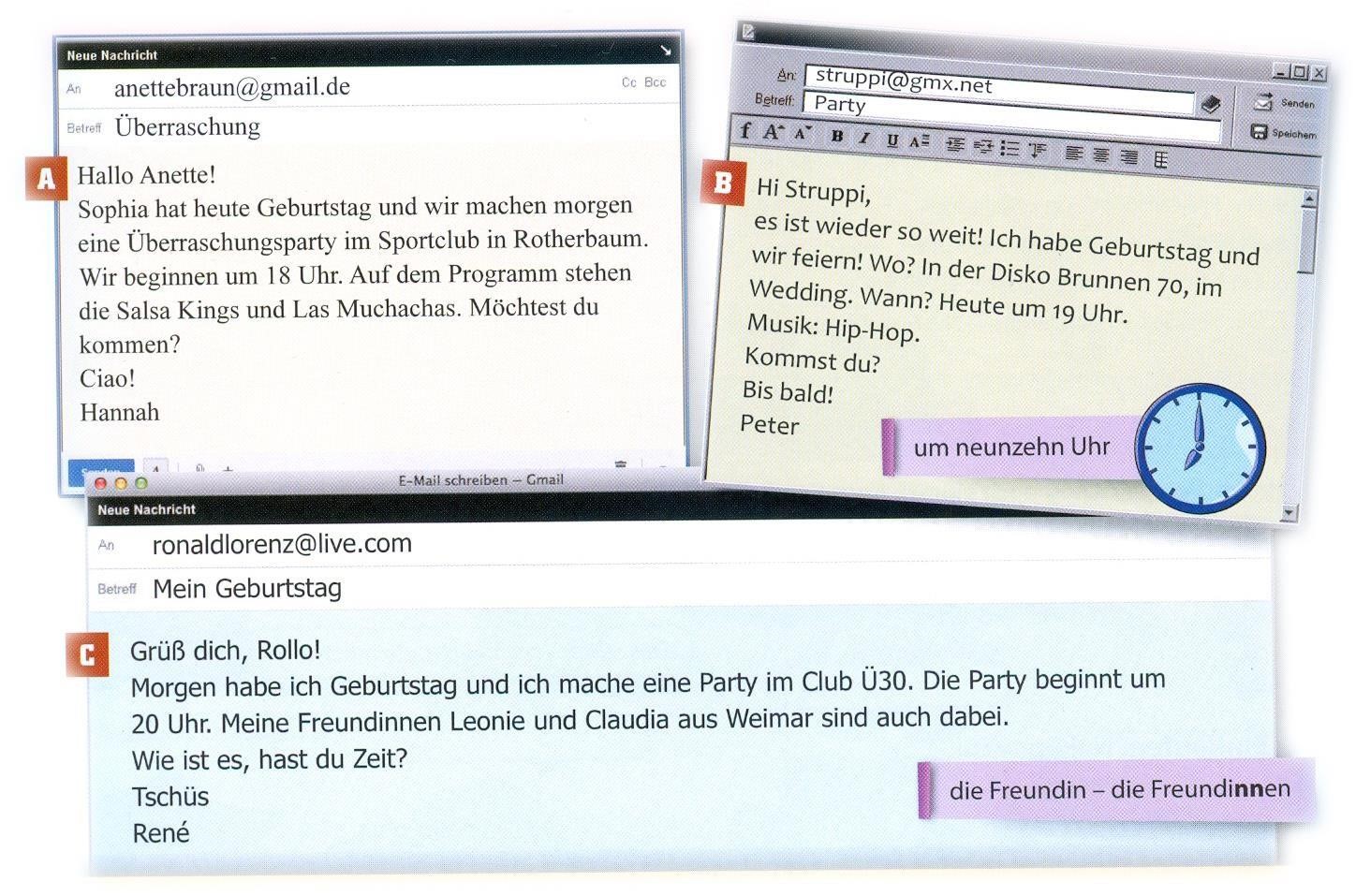 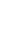 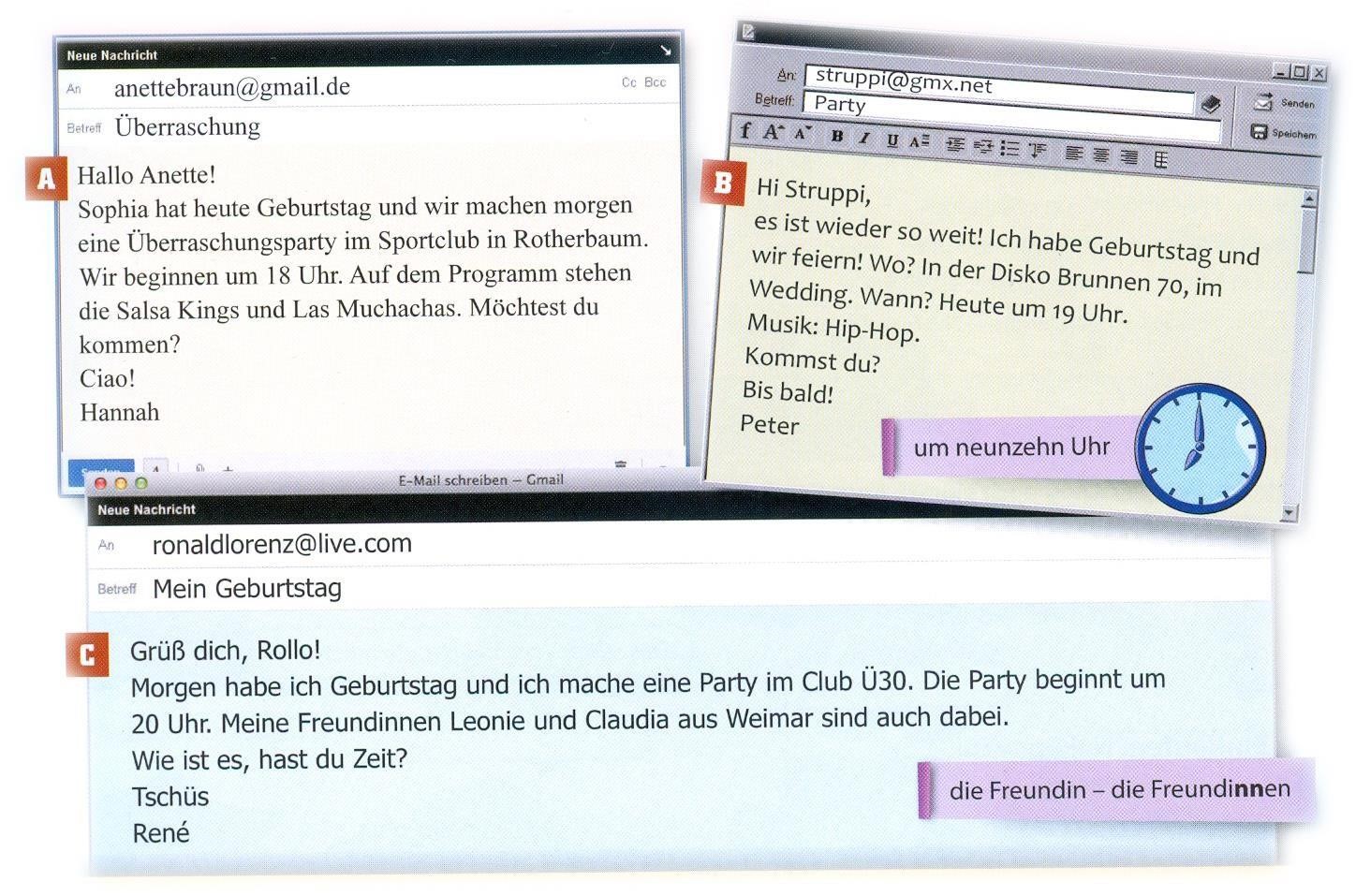 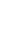 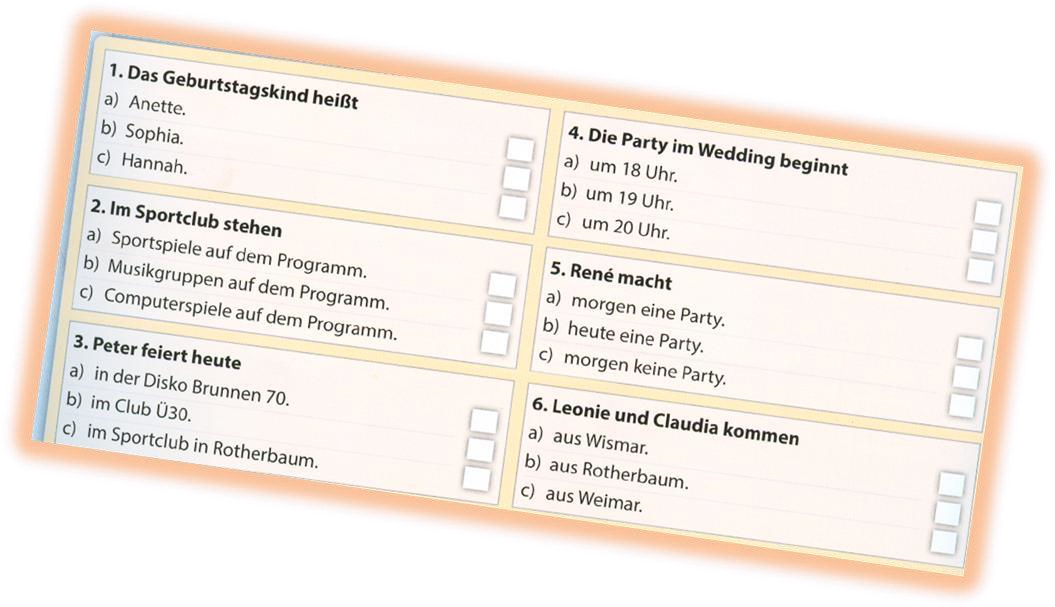 Lies und wähle die richtige Variante aus. ( 8 Punkte )  Prečítaj si a označ správnu variantu, ktorú vyznačíš krížikom.  Wie gehts?   Alles klar.   Danke, gut.   Viel Spaß!  Auf Wiedersehen!   Tschüs!   Grüß dich!   Guten Tag!  Mein Name ist Robin.   Wie heißt du?   Robin ist mein Freund.   Ich bin Lena.  Wer ist das?   Ich heiße Marko.   Das ist meine Freundin Sina.   Freut mich.  Woher kommt ihr?   Wir sind in Wien.   Sie kommen aus der Schweiz.   Wir kommen aus der Slowakei.  Wohnt Annika in Bonn?   Nein, sie wohnt in Hannover.   Ja, er wohnt in Bonn.   Ja, Bonn liegt in Deutschland.  Wie ist dein Familienname?   Peter.   Weber.   Berlin.  Hallo!   Bis bald!   Tschüs!   Grüß dich!  Lies den Text und wähle die richtige Variante aus. ( 8 Punkte )  Prečítaj si text a vyber správnu variantu, ktorú vyznačíš krížikom.  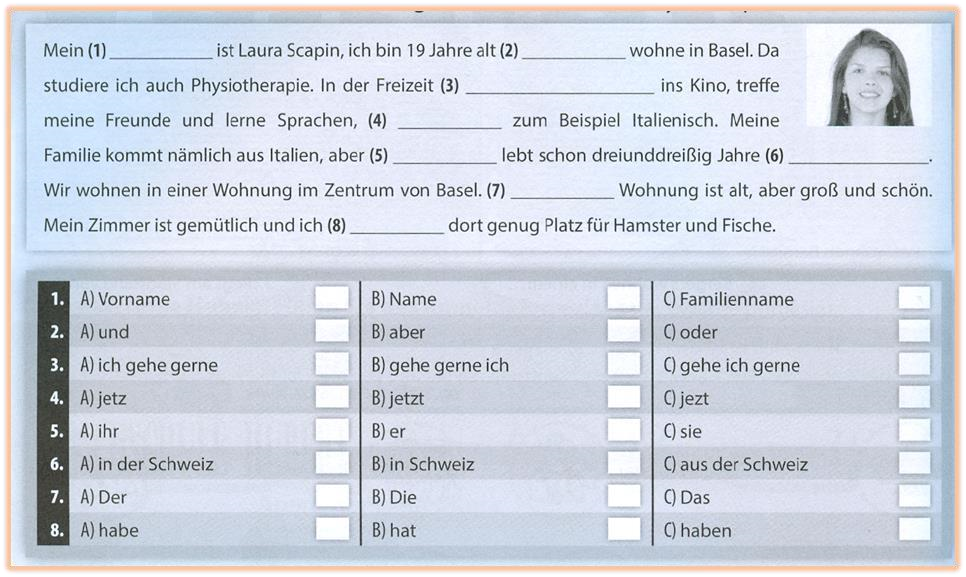 -----------------------------------------------------------------------------------------------------------------  Počet bodov:   ............................................  Vyhodnotili:   ............................................  ...................................................  podpis  ............................................  ..................................................  podpis  